Une tulipe.											Anne Sylvestre.1.Une tulipe vient dans mon jardin
    Nom d’une pipe donnez moi la main !
    Je n’ai pas de main dit-elle
    Pour vous saluer
    Je n’ai pas de main dit-elle
    Et vous me fâchez
    Mais je suis polie je pense
    Et je peux faire la révérence
    Bien mieux que vous voyez-vous !2. Une jonquille vient dans mon jardin
    Bonjour ma fille donnez moi la main !
    Je n’ai pas de main dit-elle
    Pour vous saluer
    Je n’ai pas de main dit-elle
    Et vous me fâchez
    Mais voyez je vous accueille
    En inclinant très bas mes feuilles
    Bien mieux que vous voyez-vous !3 Une marguerite vient dans mon jardin
    Bonjour petite donnez moi la main !
    Je n’ai pas de main dit-elle
    Pour vous saluer
    Je n’ai pas de main dit-elle
    Et vous me fâchez
    Mais je suis très amicale
    Je peux donner tous mes pétales
    Bien mieux que vous voyez-vous !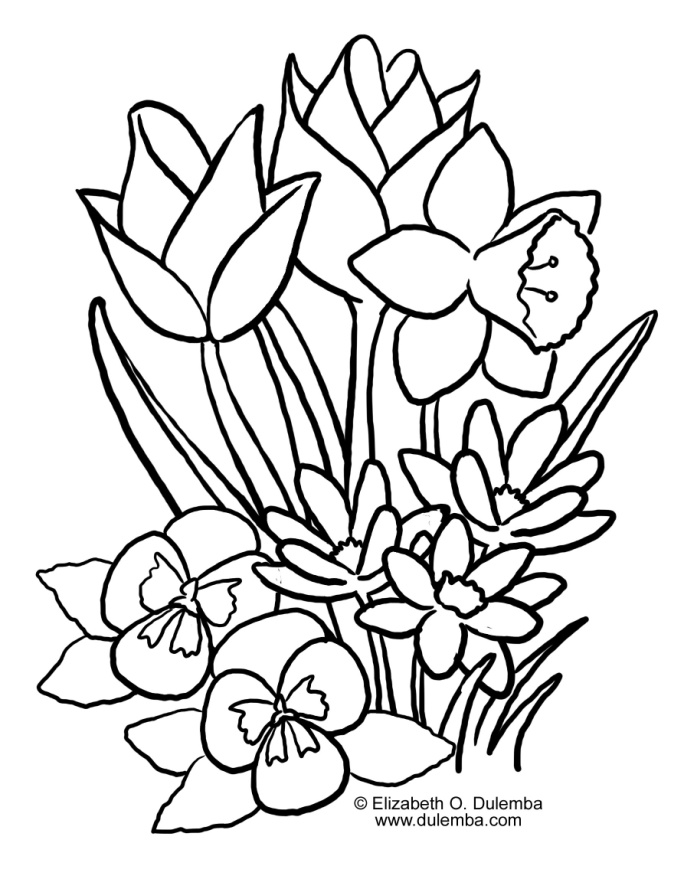 